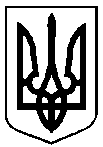 УКРАЇНАСТЕПНЕНСЬКА СІЛЬСЬКА РАДАЗАПОРІЗЬКОГО  РАЙОНУ ЗАПОРІЗЬКОЇ ОБЛАСТІДВАДЦЯТЬ ДРУГА ЧЕРГОВА СЕСІЯ ДЕВ`ЯТОГО СКЛИКАННЯРІШЕННЯ12 липня  2022 року 									№ 39Про встановлення ставок єдиного податку для суб’єктів господарювання, які застосовують спрощену систему оподаткування, обліку, звітності та віднесені до першої і другої груп платників єдиного податку у Степненській сільській раді Запорізького району Запорізької області Керуючись  статтями 291-300 Податкового кодексу України, пунктом 24 частини першої статті 26 Закону України «Про місцеве самоврядування в Україні», Степненська сільська рада Запорізького району Запорізької областіВИРІШИЛА:	1. Встановити у Степненській сільській раді Запорізького району Запорізької області у складі місцевих податків і зборів єдиний податок для суб’єктів господарювання, які застосовують спрощену систему оподаткування, обліку, звітності та віднесені до першої і другої груп платників єдиного податку, визначених у підпунктах 1, 2 пункту 291.4 статті 291 Податкового кодексу України, визначивши його елементи згідно з додатком 1 до цього рішення, що додається. 	2. Встановити ставки єдиного податку для суб’єктів господарювання, які застосовують спрощену систему оподаткування, обліку, звітності та віднесені до першої і другої груп платників єдиного податку відповідно до видів господарської діяльності за КВЕД ДК 009:2010, затверджених наказом Державного комітету з питань технічного регулювання та споживчої політики  від 11 жовтня 2010 року № 457, згідно з додатками 2, 3 до цього рішення, що додаються. 	3. Оприлюднити дане рішення шляхом розміщення на дошці оголошень, офіційній сторінці у Фейсбук та веб-сайті Степненської сільської ради не пізніше як у десятиденний строк після прийняття. 	4. Рішення Степненської сільської ради від 09.07.2021р. № 9 «Про встановлення єдиного податку на території Степненської сільської ради  Запорізького району Запорізької області на 2022 рік» визнати таким, що втрачає  чинність з 01.01.2023 року. 	5. Рішення набирає чинності з 01 січня 2023 року.  	6. Контроль за виконанням цього рішення покласти на постійну комісію з планово- бюджетих питань, соціального захисту та законнгості.Степненський сільський голова 				Вячислав ЛЮБИМЕНКО                                                                     Додаток 1                                                                          до рішення Степненської сільської ради Запорізького району Запорізької області                                                                           від 12 липня  2022 року  № 39ЕЛЕМЕНТИ єдиного податку для суб’єктів господарювання, які застосовують спрощену систему оподаткування, обліку, звітності та віднесені до першої і другої  груп платників єдиного податку у Степненській сільській раді Запорізького району Запорізької області Платники єдиного податкуПлатниками податку є суб’єкти господарювання, які застосовують спрощену систему оподаткування, обліку, звітності та визначені підпунктами 1) і 2) пункту 291.4 статті 291 Податкового кодексу України.Об’єкт оподаткування Об’єктом оподаткування є доходи, отримані протягом податкового (звітного) періоду в грошовій формі (готівковій та/або безготівковій), матеріальній або нематеріальній формі, визначені статтею 292 Податкового кодексу України.База оподаткуванняБазою оподаткування є доходи, отримані протягом податкового (звітного) періоду в грошовій формі (готівковій та/або безготівковій), матеріальній або нематеріальній формі, визначені статтею 292 Податкового кодексу України.Ставки податкуСтавки єдиного податку для платників першої та другої групи затверджуються у додатках до рішення Степненської сільської ради Запорізького району Запорізької області з особливостями, встановленими положеннями пунктів 293.4, 293.6, 293.7, 293.8 статті 293 Податкового кодексу України. Порядок обчислення податкуПорядок обчислення податку проводиться згідно з положеннями пунктів 295.2, 295.5, 295.8 статті 295 Податкового кодексу України з урахуванням особливостей, визначених статтею 297 Податкового кодексу України.Податковий (звітний) періодПодатковий (звітний) період визначений статтею 294 Податкового кодексу України.Строк та порядок сплати податкуСтрок та порядок сплати податку визначені пунктом 295.1 статті 295 Податкового кодексу України з врахуванням особливостей, визначених статтею 297 Податкового кодексу України.Строк та порядок подання звітності  про обчислення і сплату єдиного податкуСтрок та порядок подання звітності про обчислення і сплату податку визначені пунктами 296.2, 296.4, підпунктом 296.5.1 пункту 296.5 статті 296 Податкового кодексу України з врахуванням особливостей, визначених статтею 297 Податкового кодексу України.Секретар сільської ради                                             Анжела РЯБОКОНЬ                                                                          Додаток 2                                                                          до рішення Степненської сільської ради Запорізького району Запорізької області                                                                          від 12 липня  2022 року  № 39Ставки єдиного податкудля суб’єктів господарювання, які застосовують спрощену систему оподаткування, обліку, звітності та віднесені до І групи платників єдиного податку у Степненській сільській раді Запорізького району Запорізької областіДля платників єдиного податку, які здійснюють види діяльності, не зазначені в додатку, ставка становить 10% розміру прожиткового мінімуму для працездатних осіб, встановленого законом на 01 січня податкового (звітного) року, з розрахунку на календарний місяць.Секретар сільської ради                                                                    А.А. Рябоконь                                                                          Додаток 3                                                                          до рішення Степненської сільської ради Запорізького району Запорізької області                                                                          від 12 липня  2022 року  № Ставки єдиного податкудля суб’єктів господарювання, які застосовують спрощену систему оподаткування, обліку, звітності та віднесені до ІІ групи платників єдиного податку у Степненській сільській раді Запорізького району Запорізької областіДля платників єдиного податку, які здійснюють види діяльності, не зазначені в додатку, ставка становить 20% розміру мінімальної заробітної плати, встановленої законом на 01 січня податкового (звітного) року, з розрахунку на календарний місяць.Секретар сільської ради                                                      Анжела РЯБОКОНЬВид діяльності згідно з КВЕД ДК 009:2010 (наказ Державного комітету з питань технічного регулювання та споживчої політики  від 11 жовтня 2010 року № 457)Види господарської діяльностіФіксована ставка єдиного податку, % для фізичних осіб-підприємців платників єдиного податку І групи (у відсотках до розміру прожиткового мінімуму для працездатних осіб, встановленого законом на 01 січня податкового (звітного) року, з розрахунку на календарний місяць) АСІЛЬСЬКЕ ГОСПОДАРСТВО, ЛІСОВЕ ГОСПОДАРСТВО ТА РИБНЕ ГОСПОДАРСТВО02Лісове господарство та лісозаготівлі02.4Надання допоміжних послуг у лісовому господарстві02.40Надання допоміжних послуг у лісовому господарстві10СПЕРЕРОБНА ПРОМИСЛОВІСТЬ13Текстильне виробництво13.9Виробництво інших текстильних виробів13.91Виробнитцво трикотажного полотна1013.92Виробництво готових текстильних виробів, крім одягу1013.93Виробництво килимів і килимових виробів1013.94Виробництво канатів, мотузок, шпагату та сіток1013.95Виробництво нетканих текстильних матеріалів і виробів з них, крім одягу1014Виробництво одягу14.1Виробництво одягу, крім хутряного14.11Виробництво одягу зі шкіри1014.12Виробництво робочого одягу1014.13Виробництво іншого верхнього одягу1014.14Виробництво спіднього одягу1014.19Виробництво іншого одягу й аксесуарів1014.2Виготовлення виробів з хутра14.20Виготовлення виробів із хутра1014.3Виробництво трикотажного та в’язаного одягу14.31Виробництво панчішно-шкарпеткових виробів1014.39Виробництво іншого трикотажного та в’язаного одягу1015Виробництво шкіри, виробів зі шкіри та інших матеріалів15.1Дублення шкур і оздоблення шкіри; виробництво дорожніх виробів, сумок, лимарно-сідельних виробів; вичинка та фарбування хутра15.11Дублення шкур і оздоблення шкіри; вичинка та фарбування хутра1015.12Виробництво дорожніх виробів, сумок, лимарно-сідельних виробів зі шкіри та інших матеріалів1015.2Виробництво взуття15.20Виробництво взуття1016Оброблення деревини та виготовлення виробів з деревини та корка, крім меблів; виготовлення виробів із соломки та рослинних матеріалів для плетіння16.2Виготовлення виробів з деревини, корка, соломки та рослинних матералів для плетіння16.23Виробництво інших дерев’яних будівельних конструкцій і столярних виробів1016.24Виробництво дерев’яної тари1016.29Виробництво інших виробів з деревини; виготовлення виробів з корка, соломки та рослинних матеріалів для плетіння1033Ремонт і монтаж машин і устатковання33.1Ремонт і технічне обслуговування готових металевих виробів, машин і устатковання33.11Ремонт і технічне обслуговування готових металевих виробів10GОПТОВА ТА РОЗДРІБНА ТОРГІВЛЯ; РЕМОНТ АВТОТРАНСПОРТНИХ ЗАСОБІВ І МОТОЦИКЛІВ45Оптова та роздрібна торгівля автотранспортними засобами45.2Технічне обслуговування та ремонт автотранспортних засобів45.20Технічне обслуговування та ремонт автотранспортних засобів1047Роздрібна торгівля крім торгівлі автотранспортними засобами та мотоциклами47.8Роздрібна торгівля з лотків і на ринках47.81Роздрібна торгівля з лотків і на ринках харчовими продуктами, напоями та тютюновими виробами 1047.82Роздрібна торгівля з лотків і на ринках текстильними виробами, одягом і взуттям1047.89Роздрібна торгівля з лотків і на ринках іншими товарами10МПРОФЕСІЙНА, НАУКОВА ТА ТЕХНІЧНА ДІЯЛЬНІСТЬ74Інші професійна, наукова та технічна діяльність74.2Діяльність у сфері фотографії74.20Діяльність у сфері фотографії10NДІЯЛЬНІСТЬ У СФЕРІ АДМІНІСТРАТИВНОГО ТА ДОПОМІЖНОГО ОБСЛУГОВУВАННЯ77Оренда, прокат, лізинг77.2Прокат побутових виробів і предметів особистого вжитку77.21Прокат товарів для спорту та відпочинку1077.22Прокат відеозаписів і дисків1077.29Прокат інших побутових виробів і предметів особистого вжитку1081Обслуговування будинків і територій81.2Діяльність із прибирання81.21Загальне прибирання будинків1081.22Інша діяльність із прибирання будинків і промислових об’єктів10SНАДАННЯ ІНШИХ ВИДІВ ПОСЛУГ95Ремонт комп’ютерів, побутових виробів і предметів особистого вжитку95.2Ремонт побутових виробів і предметів особистого вжитку95.21Ремонт електронної апаратури побутового призначення для приймання, записування, відтворення  звуку й зображення1095.22Ремонт побутових приладів, домашнього та садового обладнання1095.23Ремонт взуття та шкіряних виробів1095.24Ремонт меблів і домашнього начиння1095.25Ремонт годинників і ювелірних виробів1095.29Ремонт інших побутових виробів і предметів особистого вжитку1096Надання інших індивідуальних послуг96.0Надання інших індивідуальних послуг96.01Прання та хімічне чищення текстильних і хутряних виробів1096.02Надання послуг перукарнями та салонами краси (крім салони краси)1096.03Організування поховань і надання суміжних послуг10Вид діяльності згідно з КВЕД ДК 009:2010 (наказ Державного комітету з питань технічного регулювання та споживчої політики  від 11 жовтня 2010 року № 457)Види господарської діяльностіФіксована ставка податку, % для платників ІІ групи (у відсотках до розміру мінімальної заробітної плати, встановленої законом на 01 січня податкового (звітного) року, з розрахунку на календарний місяць) А СІЛЬСЬКЕ ГОСПОДАРСТВО, ЛІСОВЕ ГОСПОДАРСТВО ТА РИБНЕ ГОСПОДАРСТВО01Сільське господарство, мисливство та надання пов’язаних із ними послуг01.1Вирощування однорічних і дворічних культур01.11Вирощування зернових культур (крім рису), бобових культур і насіння олійних культур                                                                                                                                                                                                                                                                                                                                                                                                                                                                                                                                                                                                                                                                                                                                               2001.12Вирощування рису2001.13Вирощування овочів і біштанних культур, корнеплодів і бульбоплодів2001.14Вирощування цукрової тростини2001.16Вирощування прядивних культур2001.19Вирощування інших однорічних і дворічних культур2001.2Вирощування багаторічних культур01.21Вирощування винограду2001.22Вирощування тропічних і субтропічних фруктів2001.23Вирощування цитрусових2001.24Вирощування зерняткових і кісточкових фруктів2001.25Вирощування ягід, горіхів, інших фруктів2001.26Вирощування олійних плодів2001.27Вирощування культур для виробництва напоїв2001.28Вирощування пряних, ароматичних і лікарських культур2001.29Вирощування інших багаторічних культур2001.3Відтворення рослин01.30Відтворення рослин2001.4Тваринництво01.41Розведення великої рогатої худоби молочних порід2001.42Розведення іншої великої рогатої худоби та буйволів2001.43Розведення коней та інших тварин родини конячих2001.44Розведення верблюдів та інших тварин родини верблюдячих2001.45Розведення овець і кіз2001.46Розведення свиней2001.47Розведення свійської птиці2001.49Розведення інших тварин2001.5Змішане сільське господарство01.50Змішане сільське господарство2001.6Допоміжна діяльність у сільському господарстві та післяурожайна діяльність01.61Допоміжна діяльність у рослинництві2001.62Допоміжна діяльність у тваринництві2001.63Післяурожайна діяльність2001.64Оброблення насіння для відтворення2001.7Мисливство, відловлювання тварин і надання пов’язаних із ними послуг01.70Мисливство, відловлювання тварин і надання пов’язаних із ними послуг2002Лісове господарство та лісозаготівлі02.1Лісівництво та інша діяльність у лісовому господарстві02.10Лісівництво та інша діяльність у лісовому господарстві2002.2Лісозаготівлі02.20Лісозаготівлі2002.3Збирання дикорослих недеревних продуктів02.30Збирання дикорослих недеревних продуктів2002.4Надання допоміжних послуг у лісовому господарстві02.40Надання допоміжних послуг у лісовому господарстві2003Рибне господарство03.1Рибальство03.11Морське рибальство2003.12Прісноводне рибальство2003.2Рибництво (аквакультура)03.21Морське рибництво (аквакультура)2003.22Прісноводне рибництво (аквакультура)20СПЕРЕРОБНА ПРОМИСЛОВІСТЬ10Виробництво харчових продуктів10.1Виробництво м’яса та м’ясних продуктів10.11Виробництво м’яса2010.12Виробництво м’яса свійської птиці2010.13Виробництво м’ясних продуктів2010.2Перероблення та консервування риби, ракоподібних і молюсків10.20Перероблення та консервування риби, ракоподібних і молюсків2010.3Перероблення та консервування фруктів і овочів10.31Перероблення та консервування картоплі2010.32Виробництво фруктових і овочевих соків2010.39Інші види перероблення та консервування фруктів і овочів2010.4Виробництво олії та тваринних жирів10.41Виробництво олії та тваринних жирів2010.42Виробництво маргарину і подібних харчових жирів2010.5Виробництво молочних продуктів10.51Перероблення молока, виробництво масла та сиру2010.52Виробництво морозива2010.6Виробництво продуктів борошномельно-круп’яної промисловості, крохмалів і крохмальних продуктів10.61Виробництво продуктів борошномельно-круп’яної промисловості2010.62Виробництво крохмалів і крохмальних продуктів2010.7Виробництво хліба, хлібобулочних і борошняних виробів10.71Виробництво хліба та хлібобулочних виробів; виробництво борошняних кондитерських виробів, тортів і тістечок нетривалого зберігання2010.72Виробництво сухарів і сухого печива; виробництво борошняних кондитерських виробів, тортів і тістечок тривалого зберігання2010.73Виробництво макаронних виробів і подібних борошняних виробів2010.8Виробництво інших харчових продуктів10.81Виробництво цукру2010.82Виробництво какао, шоколаду та цукрових кондитерських виробів2010.83Виробництво чаю та кави2010.84Виробництво прянощів і приправ 2010.85Виробництво готової їжі та страв2010.86Виробництво дитячого харчування та дієтичних харчових продуктів2010.89Виробництво інших харчових продуктів, н.в.і.у.2010.9Виробництво готових кормів для тварин10.91Виробництво готових кормів для тварин, що утримуються на фермах2010.92Виробництво готових кормів для домашніх тварин2013Текстильне виробництво13.1Підготування та прядіння текстильних волокон13.10Підготування та прядіння текстильних волокон2013.2Ткацьке виробництво13.20Ткацьке виробництво2013.3Оздоблення текстильних виробів13.30Оздоблення текстильних виробів2013.9Виробництво інших текстильних виробів13.91Виробництво трикотажного полотна2013.92Виробництво готових текстильних виробів, крім одягу2013.93Виробництво килимів і килимових виробів2013.94Виробництво канатів, мотузок, шпагату та сіток2013.95Виробництво нетканих текстильних матеріалів і виробів із них, крім одягу2013.96Виробництво інших текстильних виробів технічного та промислового призначення2013.99Виробництво інших текстильних виробів, н.в.і.у.2014Виробництво одягу14.1Виробництво одягу, крім хутряного14.11Виробництво одягу зі шкіри2014.12Виробництво робочого одягу2014.13Виробництво іншого верхнього одягу2014.14Виробництво спіднього одягу2014.19Виробництво іншого одягу й аксесуарів2014.2Виготовлення виробів із хутра14.20Виготовлення виробів із хутра2014.3Виробництво трикотажного та в’язаного одягу14.31Виробництво панчішно-шкарпеткових виробів2014.39Виробництво іншого трикотажного та в’язаного одягу2015Виробництво шкіри, виробів зі шкіри та інших матеріалів15.1Дублення шкур і оздоблення шкіри; виробництво дорожніх виробів, сумок, лимарно-сідельних виробів; вичинка та фарбування хутра15.11Дублення шкур і оздоблення шкіри; вичинка та фарбування хутра2015.12Виробництво дорожніх виробів, сумок, лимарно-сідельних виробів зі шкіри та інших матеріалів2015.2Виробництво взуття2015.20Виробництво взуття2016Оброблення деревини та виготовлення виробів з деревини та корка, крім меблів; виготовлення виробів із соломки та рослинних матеріалів для плетіння16.1Лісопильне та стругальне виробництво16.10Лісопильне та стругальне виробництво2016.2Виготовлення виробів з деревини, корка, соломки та рослинних матеріалів для плетіння16.21Виробництво фанери, дерев’яних плит і панелей, шпону2016.22Виробництво щитового паркету2016.23Виробництво інших дерев’яних будівельних конструкцій і столярних виробів2016.24Виробництво дерев’яної тари2016.29Виробництво інших виробів з деревини; виготовлення виробів з корка, соломки та рослинних матеріалів для плетіння2017Виробництво паперу та паперових виробів17.1Виробництво паперової маси, паперу та картону17.11Виробництво паперової маси2017.12Виробництво паперу та картону2017.2Виготовлення виробів з паперу та картону17.21Виробництво гофрованого паперу та картону, паперової та картонної тари2017.22Виробництво паперових виробів господарсько-побутового та санітарно-гігієнічного призначення2017.23Виробництво паперових канцелярських виробів2017.24Виробництво шпалер2017.29Виробництво інших виробів з паперу та картону2018Поліграфічна діяльність, тиражування записаної інформації18.1Поліграфічна діяльність і надання пов’язаних із нею послуг18.11Друкування газет2018.12Друкування іншої продукції2018.13Виготовлення друкарських форм і надання інших поліграфічних послуг2018.14Брошурувально-палітурна діяльність і надання пов’язаних із нею послуг2018.2Тиражування звуко-, відеозаписів і програмного забезпечення18.20Тиражування звуко-, відеозаписів і програмного забезпечення2020Виробництво хімічних речовин і хімічної продукції20.1Виробництво основної хімічної продукції, добрив і азотних сполук, плстмас і синтетичного  каучуку в первинних формах20.12Виробництво барвників і пігментів2020.13Виробництво інших основних неорганічних хімічних речовин2020.14Виробництво інших основних органічних хімічних речовин2020.15Виробництво добрив і азотних сполук2020.2Виробництво пестицидів та іншої агрохімічної продукції20.20Виробництво пестицидів та іншої агрохімічної продукції2020.3Виробництво фарб, лаків і подібної продукції, друкарської фарби та мастик 20.30Виробництво фарб, лаків і подібної продукції, друкарської фарби та мастик2020.4Виробництво мила та мийних засобів, засобів для чищення та полірування, парфумних і косметичних засобів20.41Виробництво мила та мийних засобів, засобів для чищення та полірування2020.42Виробництво парфумних і косметичних засобів2020.5Виробництво іншої хімічної продукції20.52Виробництво клеїв2020.53Виробництво ефірних олій2020.59Виробництво іншої хімічної продукції, н.в.і.у.2020.6Виробництво штучних і синтетичних волокон20.60Виробництво штучних і синтетичних волокон2022Виробництво гумових і пластмасових виробів22.1Виробництво гумових виробів22.19Виробництво інших гумових виробів2022.2Виробництво пластмасових виробів22.21Виробництво плит, листів, труб і профілів із пластмас2022.22Виробництво тари з пластмас2022.23Виробництво будівельних виробів із пластмас2022.29Виробництво інших виробів із пластмас2023Виробництво іншої неметалевої мінеральної продукції23.1Виробництво скла та виробів зі скла23.11Виробництво листового скла2023.12Формування й оброблення листового скла2023.13Виробництво порожнистого скла2023.14Виробництво скловолокна2023.19Виробництво й оброблення інших скляних виробів, у тому числі технічних 2023.3Виробництво будівельних матеріалів із глини23.31Виробництво керамічних плиток і плит2023.32Виробництво цегли, черепиці та інших будівельних виробів із випаленої глини2023.4Виробництво іншої продукції з фарфору та кераміки23.41Виробництво господарських і декоративних керамічних виробів2023.42Виробництво керамічних санітарно-технічних виробів2023.43Виробництво керамічних електроізоляторів та ізоляційної арматури2023.44Виробництво інших керамічних виробів технічного призначення2023.49Виробництво інших керамічних виробів2023.5Виробництво цементу, вапна та гіпсових сумішей23.51Виробництво цементу2023.52Виробництво вапна та гіпсових сумішей2023.6Виготовлення виробів із бетону, гіпсу та цементу23.61Виготовлення виробів із бетону для будівництва2023.62Виготовлення виробів із гіпсу для будівництва2023.63Виробництво бетонних розчинів, готових для використання2023.64Виробництво сухих будівельних сумішей2023.65Виготовлення виробів із волокнистого цементу2023.69Виробництво інших виробів із бетону, гіпсу та цементу2023.7Різання, оброблення та оздоблення декоративного та будівельного каменю23.70Різання, оброблення та оздоблення декоративного та будівельного каменю2024Металургійне виробництво24.2Виробництво труб, порожнистих профілів і фітингів зі сталі24.20Виробництво труб, порожнистих профілів і фітингів зі сталі2025Виробництво готових металевих виробів, крім машин і устаткування25.1Виробництво будівельних металевих конструкцій і виробів25.11Виробництво будівельних металевих конструкцій і частин конструкцій2025.12Виробництво металевих дверей і вікон2025.2Виробництво металевих баків, резервуарів і контейнерів25.21Виробництво радіаторів і котлів центрального опалення2025.29Виробництво інших металевих баків, резервуарів і контейнерів2025.3Виробництво парових котлів, крім котлів центрального опалення25.30Виробництво парових котлів, крім котлів центрального опалення2025.6Оброблення металів та нанесення покриття на метали; механічне оброблення металевих виробів25.61Оброблення металів та нанесення покриття на метали2025.62Механчіне оброблення металевих виробів2025.7Виробництво столових приборів, інструментів і металевих виробів загального призначення25.71Виробництво столових приборів2025.72Виробництво замків і дверних петель2025.73Виробництво інструментів2025.9Виробництво інших готових металевих виробів2025.91Виробництво сталевих бочок і подібних контейнерів2025.92Виробництво легких металевих паковань2025.93Виробництво виробів із дроту, ланцюгів і пружин2025.94Виробництво кріпильних і гвинтонарізних виробів2025.99Виробництво інших готових металевих виробів, н.в.і.у.2026Виробництво комп’ютерів, електронної та оптичної продукції26.1Виробництво електронних компонентів і плат26.11Виробництво електронних компонентів2026.12Виробництво змонтованих електронних плит2026.2Виробництво комп’ютерів і переферійного устатковання26.20Виробництво комп’ютерів і переферійного устатковання2026.3Виробництво обладнання зв’язку26.30Виробництво обладнання зв’язку2026.4Виробництво електронної апаратури побутового призначення для приймання, записування та відтворювання звуку й зображення26.40Виробництво електронної апаратури побутового призначення для приймання, записування та відтворювання звуку й зображення2026.5Виробництво інструментів і обладнання для вимірювання, дослідження та навігації; виробництво годинників26.52Виробництво годинників2026.6Виробництво радіологічного, електромедичного й електротерапевтичного устатковання26.60Виробництво радіологічного, електромедичного й електротерапевтичного устатковання2026.7Виробництво оптичних приладів і фотографічного устатковання26.70Виробництво оптичних приладів і фотографічного устатковання2026.8Виробництво магнітних і оптичних носіїв даних26.80Виробництво магнітних і оптичних носіїв даних2027Виробництво електричного устатковання27.1Виробництво електродвигунів, генераторів, трансформаторів, елктророзподільчої та контрольної апаратури27.11Виробництво електродвигунів, генераторів і трансформаторів2027.12Виробництво елктророзподільчої та контрольної апаратури2027.2Виробництво батарей і акумуляторів27.20Виробництво батарей і акумуляторів2027.3Виробництво проводів, кабелів і електромонтажних пристроїв27.31Виробництво волоконно-оптичних кабелів2027.32Виробництво інших видів електронних і електричних проводів і кабелів2027.33Виробництво електромонтажних пристроїв2027.4Виробництво електричного освітлювального устатковання27.40Виробництво електричного освітлювального устатковання2027.5Виробництво побутових приладів27.51Виробництво електричних побутових приладів2027.52Виробництво неелектричних побутових приладів2027.9Виробництво іншого електричного устатковання27.90Виробництво іншого електричного устатковання2028Виробництво машин і устатковання, н.в.і.у.28.1Виробництво машин і устатковання загального призначення28.11Виробництво двигунів і турбін, крім авіаційних, автотранспортних і мотоциклетних двигунів2028.12Виробництво гідравлічного та пневматичного устатковання2028.13Виробництво інших помп і компресорів2028.14Виробництво інших кранів і клапанів2028.15Виробництво підшипників, зубчастих передач, елементів механічних передач і приводів2028.2Виробництво інших машин у статковання загального призначення28.21Виробництво печей і пічних пальників2028.22Виробництво підіймального та вантажно-розвантажувального устатковання2028.23Виробництво офісних машин і устатковання, крім комп’ютерів і перефірійного устатковання2028.24Виробництво ручних електромеханічних і пневматичних інструментів2028.25Виробництво промислового холодильного та вентиляційного устатковання2028.29Виробництво інших машин і устатковання загального призначення, н.в.і.у.2028.3Виробництво машин і устатковання для сільського та лісового господарства28.30Виробництво машин і устатковання для сільського та лісового господарства2028.4Виробництво металообробних машин і верстатів28.41Виробництво металообробних машин2028.49Виробництво інших верстатів2028.9Виробництво інших машин і устатковання спеціального призначення28.91Виробництво машин і устатковання для металургії2028.92Виробництво машин і устатковання для добувної промисловості та будівництва2028.93Виробництво машин і устатковання для виготовлення харчових продуктів і напоїв, перероблення тютюну2028.94Виробництво машин і устатковання для виготовлення текстильних, швейних, хутряних і шкіряних виробів2028.95Виробництво машин і устатковання для виготовлення паперу та картону2028.96Виробництво машин і устатковання для виготовлення пластмас і гуми2028.99Виробництво інших машин і устатковання спеціального призначення, н.в.і.у.2030Виробництво інших транспортних засобів30.1Будування суден і човнів30.11Будування суден і плавучих конструкцій2030.12Будування прогулянкових і спортивних човнів2030.2Виробництво залізничних локомотивів і рухомого складу30.20Виробництво залізничних локомотивів і рухомого складу2030.9Виробництво транспортних засобів, н.в.і.у.30.92Виробництво велосипедів, дитячих та інвалідних колясок2030.99Виробництво інших транспортних засобів, н.в.і.у2031Виробництво меблів31.0Виробництво меблів31.01Виробництво меблів для офісів і підприємств торгівлі2031.02Виробництво кухонних меблів2031.03Виробництво матраців2031.09Виробництво інших меблів2032Виробництво іншої продукції32.1Виробництво ювелірних виробів, біжутерії та подібних виробів32.12Виробництво ювелірних і подібних виробів2032.13Виробництво біжутерії та подібних виробів2032.2Виробництво музичних інструментів2032.20Виробництво музичних інструментів2032.3Виробництво спортивних товарів32.30Виробництво спортивних товарів2032.4Виробництво ігор та іграшок32.40Виробництво ігор та іграшок2032.5Виробництво медичних і стоматологічних інструментів і матеріалів32.50Виробництво медичних і стоматологічних інструментів і матеріалів2032.9Виробництво продукції, н.в.і.у.32.91Виробництво мітел і щіток2032.99Виробництво іншої продукції, н.в.і.у.2033Ремонт і монтаж машин і устатковання33.1Ремонт і технічне обслуговування готових металевих виробів, машин і устатковання33.11Ремонт і технічне обслуговування готових металевих виробів2033.12Ремонт і технічне обслуговування машин і устатковання промислового призначення2033.13Ремонт і технічне обслуговування електронного й оптичного устатковання2033.14Ремонт і технічне обслуговування електричного устатковання2033.15Ремонт і технічне обслуговування суден і човнів2033.16Ремонт і технічне обслуговування повітряних і космічних літальних апаратів2033.17Ремонт і технічне обслуговування інших транспортних засобів2033.19Ремонт і технічне обслуговування інших машин і устатковання2033.2Установлення та монтаж машин і устатковання33.20Установлення та монтаж машин і устатковання20DПОСТАЧАННЯ ЕЛЕКТРОЕНЕРГІЇ, ГАЗУ, ПАРИ ТА КОНДИЦІЙОВАНОГО ПОВІТРЯ35Постачання електроенергії, газу, пари та кондиційованого повітря35.1Виробництво, передача та розподілення електроенергії35.11Виробництво електроенергії2035.12Передача електроенергії2035.13Розподілення електроенергії2035.14Торгівля електроенергією2035.3Постачання пари, гарячої води та кондиційованого повітря35.30Постачання пари, гарячої води та кондиційованого повітря20ЕВОДОПОСТАЧАННЯ; КАНАЛІЗАЦІЯ, ПОВОДЖЕННЯ З ВІДХОДАМИ37Каналізація, відведення й очищення стічних вод37.0Каналізація, відведення й очищення стічних вод37.00Каналізація, відведення й очищення стічних вод2038Збирання, оброблення й видалення відходів; відновлення матеріалів38.1Збирання відходів38.11Збирання безпечних відходів2038.12Збирання небезпечних відходів2038.2Оброблення та видалення відходів38.21Оброблення та видалення безпечних відходів2038.22Оброблення та видалення небезпечних відходів2038.3Відновлення матеріалів38.31Демонтаж (розбирання) машин і устатковання2038.32Відновлення відсортованих відходів2039Інша діяльність щодо поводження з відходами39.0Інша діяльність щодо поводження з відходами39.00Інша діяльність щодо поводження з відходами20FБУДІВНИЦТВО41Будівництво будівель41.1Організація будівництва будівель41.10Організація будівництва будівель2041.2Будівництво житлових і нежитлових будівель41.20Будівництво житлових і нежитлових будівель2042Будівництво споруд42.1Будівництво доріг і залізниць42.11Будівництво доріг і автострад2042.12Будівництво залізниць і метрополітену2042.13Будівництво мостів і тунелів2042.2Будівництво комунікацій42.21Будівництво трубопроводів2042.22Будівництво споруд електропостачання та телекомунікацій2042.9Будівництво інших споруд42.91Будівництво водних споруд2042.99Будівництво інших споруд, н.в.і.у.2043Спеціалізовані будівельні роботи43.1Знесення та підготовчі роботи на будівельному майданчику43.11Знесення2043.12Підготовчі роботи на будівельному майданчику2043.13Розвідувальне буріння2043.2Електромонтажні, водопровідні та інші будівельно-монтажні роботи43.21Електромонтажні роботи2043.22Монтаж водопровідних мереж, систем опалення та кондиціонування2043.29Інші будівельно-монтажні роботи2043.3Роботи із завершення будівництва43.31Штукатурні роботи2043.32Установлення столярних виробів2043.33Покриття підлоги й облицювання стін2043.34Малярні роботи та скління2043.39Інші роботи із завершення будівництва2043.9Інші спеціалізовані будівельні роботи43.91Покрівельні роботи2043.99Інші спеціалізовані будівельні роботи, н.в.і.у.20GОПТОВА ТА РОЗДРІБНА ТОРГІВЛЯ; РЕМОНТ АВТОТРАНСПОРТНИХ ЗАСОБІВ І МОТОЦИКЛІВ45Оптова та роздрібна торгівля автотранспортними засобами та мотоциклами, їх ремонт45.1Торгівля автотранспортними засобами45.19Торгівля іншими автотранспортними засобами2045.2Технічне обслуговування та ремонт автотранспортних засобів45.20Технічне обслуговування та ремонт автотранспортних засобів2045.3Торгівля деталями та приладдям для автотранспортних засобів45.31Оптова торгівля деталями та приладдям для автотранспортних засобів2045.32Роздрібна торгівля деталями та приладдям для автотранспортних засобів2046Оптова торгівля, крім торгівлі автотранспортними засобами та мотоциклами46.1Оптова торгівля за винагороду чи на основі контракту46.11Діяльність посередників у торгівлі сільськогосподарською сировиною, живими тваринами, текстильною сировиною та напівфабрикатами2046.13Діяльність посередників у сфері торгівлі деревиною, будівельними матеріалами та санітарно-технічними виробами2046.14Діяльність посередників у торгівлі машинами, промисловим устаткованням, суднами та літаками2046.15Діяльність посередників у торгівлі меблями, господарськими товарами, залізними та іншими металевими виробами2046.16Діяльність посередників у торгівлі текстильними виробами, одягом, хутром, взуттям і шкіряними виробами2046.18Діяльність посередників, що спеціалізуються в торгівлі іншими товарами2046.19Діяльність посередників у торгівлі товарами широкого асортименту2046.2Оптова торгівля сільськогосподарською сировиною та живими тваринами46.22Оптова торгівля квітами та рослинами2046.23Оптова торгівля живими тваринами2046.24Оптова торгівля шкірсировиною, шкурами та шкірою2046.3Оптова торгівля продуктами харчування, напоями та тютюновими виробами46.31Оптова торгівля фруктами й овочами2046.32Оптова торгівля м’ясом і м’ясними продуктами2046.33Оптова торгівля молочними продуктами, яйцями, харчовими оліями та жирами2046.34Оптова торгівля напоями2046.36Оптова торгівля цукром, шоколадом і кондитерськими виробами2046.37Оптова торгівля кавою, чаєм, какао та прянощами2046.38Оптова торгівля іншими продуктами харчування, у тому числі рибою, ракоподібними та молюсками2046.4Оптова торгівля товарами господарського призначення46.41Оптова торгівля текстильними товарами2046.42Оптова торгівля одягом і взуттям2046.43Оптова торгівля побутовими електротоварами й електронною апаратурою побутового призначення для приймання, записування, відтворювання звуку й зображення2046.44Оптова торгівля фарфором, скляним посудом і засобами для чищення2046.45Оптова торгівля парфумними та косметичними товарами2046.46Оптова торгівля фармацевтичними товарами2046.47Оптова торгівля меблями, килимами й освітлювальним приладдям2046.49Оптова торгівля іншими товарами господарського призначення2046.5Оптова торгівля інформаційним і комунікаційним устаткованням46.51Оптова торгівля комп’ютерами, периферійним устаткованням і програмним забезпеченням2046.52Оптова торгівля електронним і телекомунікаційним устаткованням, деталями до нього2046.6Оптова торгівля іншими машинами й устаткованням46.61Оптова торгівля сільськогсоподарськими машинами й устаткованням2046.62Оптова торгівля верстатами2046.63Оптова торгівля машинами й устаткованням для добувної промисловості та будівництва2046.64Оптова торгівля машинами й устаткованням для текстильного, швейного та трикотажного виробництва2046.65Оптова торгівля офісними меблями2046.66Оптова торгівля іншими офісними машинами й устаткованням2046.69Оптова торгівля іншими машинами й устаткованням2046.7Інші види спеціалізованої оптової торгівлі46.73Оптова торгівля деревиною, будівельними матеріалами та санітарно-технічним обладнанням2046.74Оптова торгівля залізними виробами, водопровідним і опалювальним устаткованням і приладдям до нього2046.75Оптова торгівля хімічними продуктами2046.76Оптова торгівля іншими проміжними продуктами2046.77Оптова торгівля відходами та брухтом2046.9Неспеціалізована оптова торгівля46.90Неспеціалізована оптова торгівля2047Роздрібна торгівля, крім торгівлі автотранспортними засобами та мотоциклами47.1Роздрібна торгівля в неспеціалізованих магазинах47.19Інші види роздрібної торгівлі в неспеціалізованих магазинах2047.2Роздрібна торгівля продуктами харчування, напоями та тютюновими виробами в спеціалізованих магазинах47.21Роздрібна торгівля фруктами й овочами в спеціалізованих магазинах2047.22Роздрібна торгівля м’ясом і м’ясними продуктами і спеціалізованих магазинах2047.23Роздрібна торгівля рибою, ракоподібними та молюсками в спеціалізованих магазинах2047.24Роздрібна торгівля хлібобулочними виробами, борошняними та цукровими кондитерськими виробами в спеціалізованих магазинах2047.29Роздрібна торгівля іншими продуктами харчування в спеціалізованих магазинах2047.4Роздрібна торгівля інформаційним і комунікаційним устаткуванням у спеціалізованих магазинах47.41Роздрібна торгівля комп’ютерами, переферійним устаткованням і програмним забезпеченням у спеціалізованих магазинах2047.42Роздрібна торгівля телекомунікаційним устаткованням у спеціалізованих магазинах2047.43Роздрібна торгівля в спеціалізованих магазинах електронною апаратурою побутового призначення для приймання, записування, відтворення звуку й зображення2047.5Роздрібна торгівля іншими товарами господарського призначення в спеціалізованих магазинах47.51Роздрібна торгівля текстильними товарами в спеціалізованих магазинах2047.52Роздрібна торгівля залізними виробами, будівельними матеріалами та санітарно-технічними виробами в спеціалізованих магазинах2047.53Роздрібна торгівля килимами, килимовими виробами, покриттям для стін і підлоги в спеціалізованих магазинах2047.59Роздрібна торгівля меблями, освітлювальним приладдям та іншими товарами для дому в спеціалізованих магазинах2047.6Роздрібна торгівля товарами культурного призначення та товарами для відпочинку в спеціалізованих магазинах47.61Роздрібна торгівля книгами в спеціалізованих магазинах2047.62Роздрібна торгівля газетами та канцелярськими товарами в спеціалізованих магазинах2047.63Роздрібна торгівля аудіо-та відеозаписами в спеціалізованих магазинах2047.64Роздрібна торгівля спортивним інвентарем у спеціалізованих магазинах2047.65Роздрібна торгівля іграми та іграшками в спеціалізованих магазинах2047.7Роздрібна торгівля іншими товарами в спеціалізованих магазинах47.71Роздрібна торгівля одягом у спеціалізованих магазинах2047.72Роздрібна торгівля взуттям і шкіряними виробами в спеціалізованих магазинах2047.73Роздрібна торгівля фармацевтичними товарами в спеціалізованих магазинах2047.74Роздрібна торгівля медичними й ортопедичними товарами в спеціалізованих магазинах2047.75Роздрібна торгівля косметичними товарами та туалетними приналежностями в спеціалізованих магазинах2047.76Роздрібна торгівля квітами, рослинами, насінням, добривами, домашніми тваринами та кормами для них у спеціалізованих магазинах2047.78Роздрібна торгівля іншими невживаними товарами в спеціалізованих магазинах2047.79Роздрібна торгівля уживаними товарами в магазинах2047.8Роздрібна торгівля з лотків і на ринках47.81Роздрібна торгівля з лотків і на ринках харчовими продуктами, напоями та тютюновими виробами2047.82Роздрібна торгівля з лотків і на ринках текстильними виробами, одягом і взуттям2047.89Роздрібна торгівля з лотків і на ринках іншими товарами2047.9Роздрібна торгівля поза магазинами47.91Роздрібна торгівля, що здійснюється фірмами поштового замовлення або через мережу Інтернет2047.99Інші види роздрібної торгівлі поза магазинами20НТРАНСПОРТ, СКЛАДСЬКЕ ГОСПОДАРСТВО ТА КУР’ЄРСЬКА ДІЯЛЬНІСТЬ49Наземний і трубопровідний транспорт49.1Пасажирський залізничний транспорт міжміського сполучення49.10Пасажирський залізничний транспорт міжміського сполучення2049.2Вантажний залізничний транспорт49.20Вантажний залізничний транспорт2049.3Інший пасажирський наземний транспорт49.31Пасажирський наземний транспорт міського та приміського сполучення2049.32Надання послуг таксі2049.39Інший пасажирський наземний транспорт, н.в.і.у.2049.4Вантажний автомобільний транспорт, надання послуг перевезення речей 49.41Вантажний автомобільний транспорт2049.42Надання послуг перевезення речей (переїзду)2049.5Трубопровідний транспорт49.50Трубопровідний транспорт2050Водний транспорт50.1Пасажирський морський транспорт50.10Пасажирський морський транспорт2050.2Вантажний морський транспорт50.20Вантажний морський транспорт2050.3Пасажирський річковий транспорт50.30Пасажирський річковий транспорт2050.4Вантажний річковий транспорт50.40Вантажний річковий транспорт2051Авіаційний транспорт51.1Пасажирський авіаційний транспорт51.10Пасажирський авіаційний транспорт2051.2Вантажний авіаційний транспорт і космічний транспорт51.21Вантажний авіаційний транспорт2052Складське господарство та допоміжна діяльність у сфері транспорту52.1Складське господарство52.10Складське гсоподарство2052.2Допоміжна діяльність у сфері транспорту52.21Допоміжне обслуговування наземного транспорту2052.22Допоміжне обслуговування водного транспорту2052.23Допоміжне обслуговування авіаційного транспорту2052.24Транспортне оброблення вантажів2052.29Інша допоміжна діяльність у сфері транспорту2053Поштова та кур’єрська діяльність53.2Інша поштова та кур’єрська діяльність53.20Інша поштова та кур’єрська діяльність20ІТИМЧАСОВЕ РОЗМІЩУВАННЯ Й ОРГАНІЗАЦІЯ ХАРЧУВАННЯ55Тимчасове розміщування55.1Діяльність готелів і подібних засобів тимчасового розміщування55.10Діяльність готелів і подібних засобів тимчасового розміщування2055.2Діяльність засобів розміщування на період відпустки та іншого тимчасового проживання55.20Діяльність засобів розміщування на період відпустки та іншого тимчасового проживання2055.3Надання місць кемпінгами та стоянками для житлових автофургонів і причепів55.30Надання місць кемпінгами та стоянками для житлових автофургонів і причепів2055.9Діяльність інших засобів тимчасового розміщування55.90Діяльність інших засобів тимчасового розміщування2056Діяльність із забезпечення стравами та напоями56.1Діяльність ресторанів, надання послуг мобільного харчування56.10Діяльність ресторанів, надання послуг мобільного харчування2056.2Постачання готових страв56.21Постачання готових страв для подій2056.29Постачання інших готових страв20JІНФОРМАЦІЯ ТА ТЕЛЕКОМУНІКАЦІЇ58Видавнича діяльність58.1Видання книг, періодичних видань та інша видавнича діяльність58.11Видання книг2058.12Видання довідників і каталогів2058.13Видання газет2058.14Видання журналів і періодичних видань2058.19Інші види видавничої діяльності2058.2Видання програмного забезпечення58.21Видання комп’ютерних ігор2058.29Видання іншого програмного забезпечення2059Виробництво кіно- та відеофільмів, телевізійних програм, видання звукозаписів59.1Виробництво кіно- та відеофільмів, телевізійних програм59.11Виробництво кіно- та відеофільмів, телевізійних програм2059.12Компонування кіно-та відеофільмів, телевізійних програм2059.13Розповсюдження кіно-та відеофільмів, телевізійних програм2059.14Демонстрація кінофільмів2059.2Видання звукозаписів59.20Видання звукозаписів2062Комп’ютерне програмування, консультування та пов’язана з ними діяльність62.0Комп’ютерне програмування, консультування та пов’язана з ними діяльність62.01Комп’ютерне програмування2062.02Консультування з питань інформатизації2062.03Діяльність із керування комп’ютерним устаткованням2062.09Інші діяльність у сфері інформаційних технологій і комп’ютерних систем2063Надання інформаційних послуг63.1Оброблення даних, розміщення інформації на веб-вузлах і пов’язана з ними діяльність; веб-портали63.11Оброблення даних, розміщення інформації на веб-вузлах і пов’язана з ними діяльність2063.9Надання інших інформаційних послуг63.91Діяльність інформаційних агентств2063.99Надання інших інформаційних послуг, н.в.і.у.20КФІНАНСОВА ТА СТРАХОВА ДІЯЛЬНІСТЬ66Допоміжна діяльність у сферах фінансових послуг і страхування66.2Допоміжна діяльність у сфері страхування та пенсійного забезпчення66.22Діяльність страхових агентів і брокерів20LОПЕРАЦІЇ З НЕРУХОМИМ МАЙНОМ68Операції з нерухомим майном68.2Надання в оренду й експлуатацію власного чи орендованого нерухомого майна68.20Надання в оренду й експлуатацію власного чи орендованого нерухомого майна20МПРОФЕСІЙНА, НАУКОВА ТА ТЕХНІЧНА ДІЯЛЬНІСТЬ69Діяльність у сфері права та бухгалтерського обліку69.1Діяльність у сфері права69.10Діяльність у сфері права2069.2Діяльність у сфері бухгалтерського обліку й аудиту; консультування з питань оподаткування69.20Діяльність у сфері бухгалтерського обліку й аудиту; консультування з питань оподаткування2070Діяльність головних управлінь (хед-офісів); консультування з питань керування70.2Консультування з питань керування70.21Діяльність у сфері зв’язків з громадськістю2071Діяльність у сферах архітектури та інжинірингу; технічні випробування та дослідження71.1Діяльність у сфері архітектури та інжинірингу, надання послуг технічного консультування71.11Діяльність у сфері архітектури2072Наукові дослідження та розробки72.1Дослідження й експериментальні розробки у сфері природничих і технічних наук72.11Дослідження й експериментальні розробки у сфері біотехнологій2072.19Дослідження й експериментальні розробки у сфері інших природничих і технічних наук2072.2Дослідження й експериментальні розробки у сфері суспільних і гуманітарних наук72.20Дослідження й експериментальні розробки у сфері суспільних і гуманітарних наук2073Рекламна діяльність і дослідження кон’юктури ринку73.1Рекламна діяльність73.11Рекламні агентства2073.12Посередництво в розміщенні реклами в засобах масової інформації2074Інша професійна, наукова та технічна діяльність74.1Спеціалізована діяльність із дизайну74.10Спеціалізована діяльність із дизайну2074.2Діяльність у сфері фотографії74.20Діяльність у сфері фотографії2074.3Надання послуг перекладу74.30Надання послуг перекладу2074.9Інша професійна, наукова та технічна діяльність, н.в.і.у.74.90Інша професійна, наукова та технічна діяльність, н.в.і.у.2075Ветеринарна діяльність75.0Ветеринарна діяльність75.00Ветеринарна діяльність20NДІЯЛЬНІСТЬ У СФЕРІ АДМІНІСТРАТИВНОГО ТА ДОПОМІЖНОГО ОБСЛУГОВУВАННЯ77Оренда, прокат і лізинг77.1Надання в оренду транспортних засобів77.11Надання в оренду автомобілів і легкових автотранспортних засобів2077.12Надання в оренду вантажних автомобілів2077.2Прокат побутових виробів і предметів особистого вжитку77.21Прокато товарів для спорту і відпочинку2077.22Прокат відеозаписів і дисків2077.29Прокат інших побутових виробів і предметів особистого вжитку2077.3Надання в оренду інших машин, устатковання та товарів77.31Надання в оренду сільськогосподарських машин і устатковання2077.32Надання в оренду будівельних машин і устатковання2077.33Надання в оренду офісних машин і устатковання, у тому числі комп’ютерів2077.34Надання в оренду водних транспортних засобів2077.35Надання в оренду повітряних транспортних засобів2077.39Надання в оренду інших машин, устатковання та товарів, н.в.і.у.2078Діяльність з працевлашутвання78.1Діяльність агентств працевлаштування78.10Діяльність агентств працевлаштування2078.2Діяльність агентств тимчасового працевлаштування78.20Діяльність агентств тимчасового працевлаштування2078.3Інша діляьність із забезпечення трудовими ресурсами78.30Інша діляьність із забезпечення трудовими ресурсами2079Діяльність туристичних агентств, туристичних операторів, надання інших послуг бронювання та пов’язана з цим діяльність79.1Діяльність туристичних агентств і туристичних операторів79.11Діяльність туристичних агентств2079.9Надання інших послуг бронювання та пов’язана з цим діяльність79.90Надання інших послуг бронювання та пов’язана з цим діяльність2080Діяльність охоронних служб та проведення розслідувань80.1Діяльність приватних охоронних служб80.10Діяльність приватних охоронних служб2080.2Обслуговування систем безпеки80.20Обслуговування систем безпеки2080.3Проведення розслідувань80.30Проведення розслідувань2081Обслуговування будинків і територій81.1Комплексне обслуговування об’єктів81.10Комплексне обслуговування об’єктів2081.2Діяльність із прибирання81.21Загальне прибирання будинків2081.22Інша діяльність із прибирання будинків і промислових об’єктів2081.29Інші види діяльності із прибирання2081.3Надання ландшафтних послуг81.30Надання ландшафтних послуг2082Адміністративна та допоміжна офісна діяльність, інші допоміжні комерційні послуги82.1Адміністративна та допоміжна офісна діяльність82.11Надання комбінованих офісних адміністративних послуг2082.19Фотокопіювання, підготування документів та інша спеціалізована допоміжна офісна діяльність2082.282.2Діяльність телефонних центрів82.20Діяльність телефонних центрів2082.3Організування конгресів і торговельних виставок82.30Організування конгресів і торговельних виставок20РОСВІТА85Освіта85.1Дошкільна освіта85.10Дошкільна освіта2085.2Початкова освіта85.20Початкова освіта2085.3Середня освіта85.31Загальна середня освіта2085.32Професійно-технічна освіта2085.5Інші види освіти85.51Освіта у сфері спорту та відпочинку2085.52Освіта у сфері культури2085.53Діяльність шкіл підготовлення аодіїв транспортних засобів2085.59Інші види освіти, н.в.і.у.2085.6Допоміжна діяльність у сфері освіти85.60Допоміжна діяльність у сфері освіти20QОХОРОНА ЗДОРОВ‘Я ТА НАДАННЯ СОЦІАЛЬНОЇ ДОПОМОГИ86Охорона здоров’я86.2Медична та стоматологічна практика86.21Загальна медична практика2086.22Спеціалізована медична практика2086.23Стоматологічна практика2086.9Інша діяльність у сфері охорони здоров’я86.90Інша діяльність у сфері охорони здоров’я2087Надання послуг догляду із забезпечення проживання87.1Діяльність із догляду за хворими із забезпеченням проживання87.10Діяльність із догляду за хворими із забезпеченням проживання2087.2Надання послуг догляду із забезпечення проживання для осіб з розумовими вадами та хворих на наркоманію87.20Надання послуг догляду із забезпечення проживання для осіб з розумовими вадами та хворих на наркоманію2087.3Надання послуг догляду із забезпеченням проживання для осіб похилого віку та інвалідів87.30Надання послуг догляду із забезпеченням проживання для осіб похилого віку та інвалідів2087.9Надання інших послуг догляду із забезпеченням проживання87.90Надання інших послуг догляду із забезпеченням проживання2088Надання соціальної допомоги без забезпечення проживання88.1Надання соціальної допомоги без забезпечення проживання для осіб похилого віку та інвалідів88.10Надання соціальної допомоги без забезпечення проживання для осіб похилого віку та інвалідів2088.9Надання іншої соціальної допомоги без забезпечення проживання88.91Денний догляд за дітьми20RМИСТЕЦТВО, СПОРТ, РОЗВАГИ ТА ВІДПОЧИНОК90Діяльність у сфері творчості, мистецтва та розваг90.0Діяльність у сфері творчості, мистецтва та розваг90.01Театральна та концертна діяльність2090.03Індивідуальна мистецька діяльність2090.04Функціонування театральних і концертних залів2091Функціонування бібліотек, архівів,музеїв та інших закладів культури91.0Функціонування бібліотек, архівів,музеїв та інших закладів культури91.01Функціонування бібліотек і  архівів2091.02Функціонування музеїв2091.03Діяльність із охорони та використання пам’яток історії, будівель та інших пам’яток культури2091.04Функціонування ботанічних садів, зоопарків і природних заповідників2093Діяльність у сфері спорту, організування відпочинку та розваг93.1Діяльність у сфері спорту93.11Функціювання спортивних споруд2093.12Діяльність спортивних клубів2093.13Діяльність фітнес-центрів2093.19Інші діяльність у сфері спорту2093.2Організування відпочинку та розваг93.21Функціювання атракціонів і тематичних парків2093.29Організування інших видів відпочинку та розваг20SНАДАННЯ ІНШИХ ВИДІВ ПОСЛУГ95Ремонт комп’ютерів, побутових виробів і предметів особистого вжитку95.1Ремонт комп’ютерів і обладнання зв’язку95.11Ремонт комп’ютерів і переферійного устаткування2095.12Ремонт обладнання зв’язку2095.2Ремонт побутових виробів і предметів особистого вжитку95.21Ремонт електронної апаратури побутового призначення для приймання, записування, відтворення звуку й зображення2095.22Ремонт побутових приладів, домашнього та садового обладнання2095.23Ремонт взуття та шкіряних виробів2095.24Ремонт меблів і домашнього начиння2095.25Ремонт годинників і ювелірних виробів2095.29Ремонт інших побутових виробів і предметів особистого вжитку2096Надання інших індивідуальних послуг96.0Надання інших індивідуальних послуг96.01Прання та хімічне чищення текстильних і хутряних виробів2096.02Надання послуг перукарнями та салонами краси2096.03Організування поховань і надання суміжних послуг2096.04 Діяльність із забезпечення фізичного комфорту 2096.09 Надання інших індивідуальних послуг, н. в. і. у. 20T ДІЯЛЬНІСТЬ ДОМАШНІХ ГОСПОДАРСТВ 97 Діяльність домашніх господарств як роботодавців для домашньої прислуги 97.0 Діяльність домашніх господарств як роботодавців для домашньої прислуги 97.00 Діяльність домашніх господарств як роботодавців для домашньої прислуги 2098 Діяльність домашніх господарств як виробників товарів та послуг для власного споживання 98.1 Діяльність домашніх господарств як виробників товарів для власного споживання 2098.10 Діяльність домашніх господарств як виробників товарів для власного споживання 2098.2 Діяльність домашніх господарств як виробників послуг для власного споживання 2098.20 Діяльність домашніх господарств як виробників послуг для власного споживання 20